mladinski odsek in oš staneta žagarja lipnica vabita učence  k vpisu na planinski krožek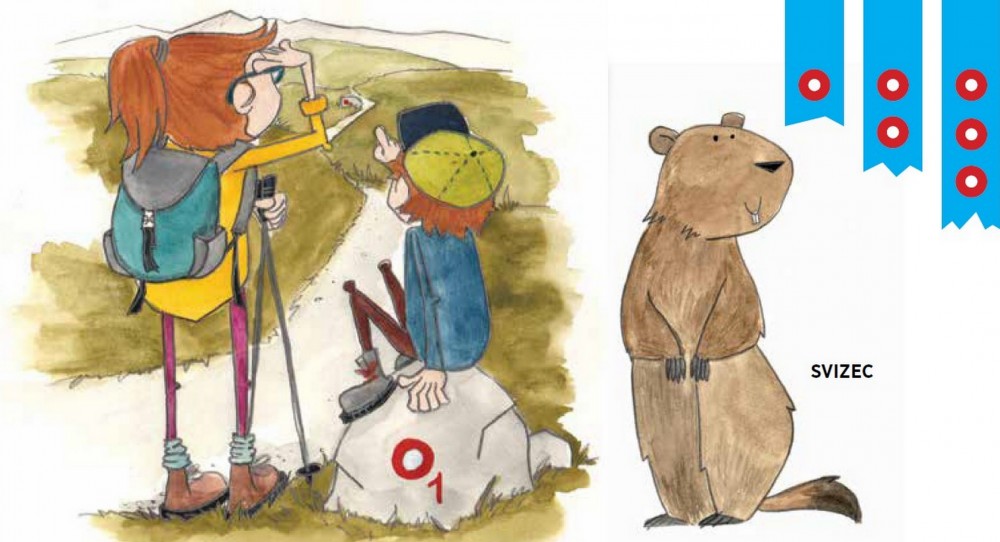 NA PLANINSKIH POHODIH BOMO:- aktivno preživljali prosti čas ter razvijali pozitiven odnos do narave in skrbi zanjo,
- spoznali različna življenjska okolja ter naravna bogastva in življenje v naravi,
- skrbeli za zdravje, varnost samega sebe in ostalih udeležencev v gorah,
- se seznanili z zgodovino planinstva na Slovenskem,
- razvijali strpnost in  se skupaj veselili ob doseganju novih ciljev.INFORMACIJE:Na izlete bomo odhajali predvidoma ob sobotah, enkrat mesečno. Odpeljali se bomo z avtobusom, ki bo otroke pobiral pred AMD Podnart in na avtobusni postaji pred OŠ Lipnica.Končni cilj izleta bomo prilagodili psihofizičnim sposobnostim otrok. Vsak izlet bomo vodili vodniki in mentorji PD Radovljica.V primeru neugodnih razmer si pridružujemo pravico do spremembe ali odpovedi izletov.Cena  planinskega krožka za 6 pohodov znaša  90 €. POPUST: Če imate na planinski krožek prijavljena dva ali več otrok, vam za drugega in vse naslednje priznamo 50 % popust na zgoraj naveden znesek članarine.                                                    Za dodatne informacije lahko pokličete na številko 
                                                       040 850 670 številka vodnice in mentorice Mojce Brezovec